   People:	But why are we commissioning this person?   Leader:		Because the Cumberland Presbyterian Church has recognized that people are called every day,		not to the ordained ministry of word and sacrament,		but to the ministry of Christian Education and Youth Ministry,		whether that is full-time or part-time,		whether they are young or old,		whether they have been serving churches for years		or are new to the ministry.   People:	It is indeed right to do this: to recognize these giftsof leadership, to set this one apart for God’s service,and to bless their ministry now and into the future.   Leader:		Let us then worship God!Hymn of Gathering     Come Christians, Join to SingCall to ConfessionPrayer of Confession (unison)Holy One, before your awesomeness we fall silent, aware of our humanity and sin. Who are we to teach about your love, or speak the good news of truth when we know we don’t love others and don’t follow in the way that Jesus Christ showed us? How can we nurture others in the faith when we don’t take the time to immerse ourselves in your word and meditate on its meaning? How can we care for your people, when we don’t give our neighbors the time of day? Like Paul, we do the things we don’t want to do and leave the things we need to do undone. Forgive us o God, for our hypocrisy and our apathy. Refresh us with your word and your mission. Renew our hearts so they burn with the fire that they had when we first learned about you. Forgive us all our sins and wash us clean with your pure water, so we can again feel your love envelop us. We ask these things through the grace of Jesus Christ. Amen.Assurance of PardonThe Peace   You are invited to share peace with the words, "May the peace of Christ be with you."Hymn of Assurance     Lord, When I Came Into This Life          Anthem/SoloPrayer of IlluminationScriptureSermon Hymn of Good News     Called as Partners in Christ’s ServiceA Statement of Discipleship (responsively)Leader:	Christian Discipleship is the life and practice of following Jesus Christ.People:	One may know about Jesus and even believe in Jesus as an important historical and spiritual figure. But one becomes a disciple of Jesus by entering into a personal relationship with him and making him the guiding force of one’s life. A disciple is not a “Jesus admirer” but a servant who follows faithfully and willingly.Men:	A disciple is a student—a life-long learner. Christian disciples devote their lives to the reading and studying of God’s inspired word as found in the Old and New Testaments, and come to know the teachings of Jesus through them and through interaction with others who share this identity.Women:	Prayer, worship, life experiences and God’s grace enable disciples to develop a personal relationship with God through Jesus Christ. By being totally committed to Christ, disciples find their primary identity in him. Their faith is nurtured, shaped, and then expressed in and through the faith community called the “church.”People:	Disciples exhibit joy, peace, humility, self-control, and are guided in all things by love, God’s greatest command. Through love, disciples are peacemakers and seek to relate to others with kindness, integrity, generosity, and patience. Leader:	Disciples follow the example of Jesus, and give themselves—their time, energy, and money—to furthering God’s kingdom by witnessing to the Good News, ministering to and with persons who are poor and those who are marginalized.People:	Above all, disciples share the love and grace of Jesus Christ with others, inviting them to a new life in Christ.(A Statement from the Discipleship Ministry Team)Commissioning of Certified Christian Educator/Youth Minister	Explanation of nature of Christian Education minister	or youth minister relation	Questions to the Christian Educator/Youth Minister	Questions to the Congregation	Declaration of Certification	Charge and PrayerPresentation by Discipleship Ministry TeamHymn of Sending     Here I Am, Lord Benediction            Doxology~~~~~~~~~~~~~~~~~~~~~~~~~~~~~~Commission:PreacherChoir Director/Soloist:              Organist/Pianist:  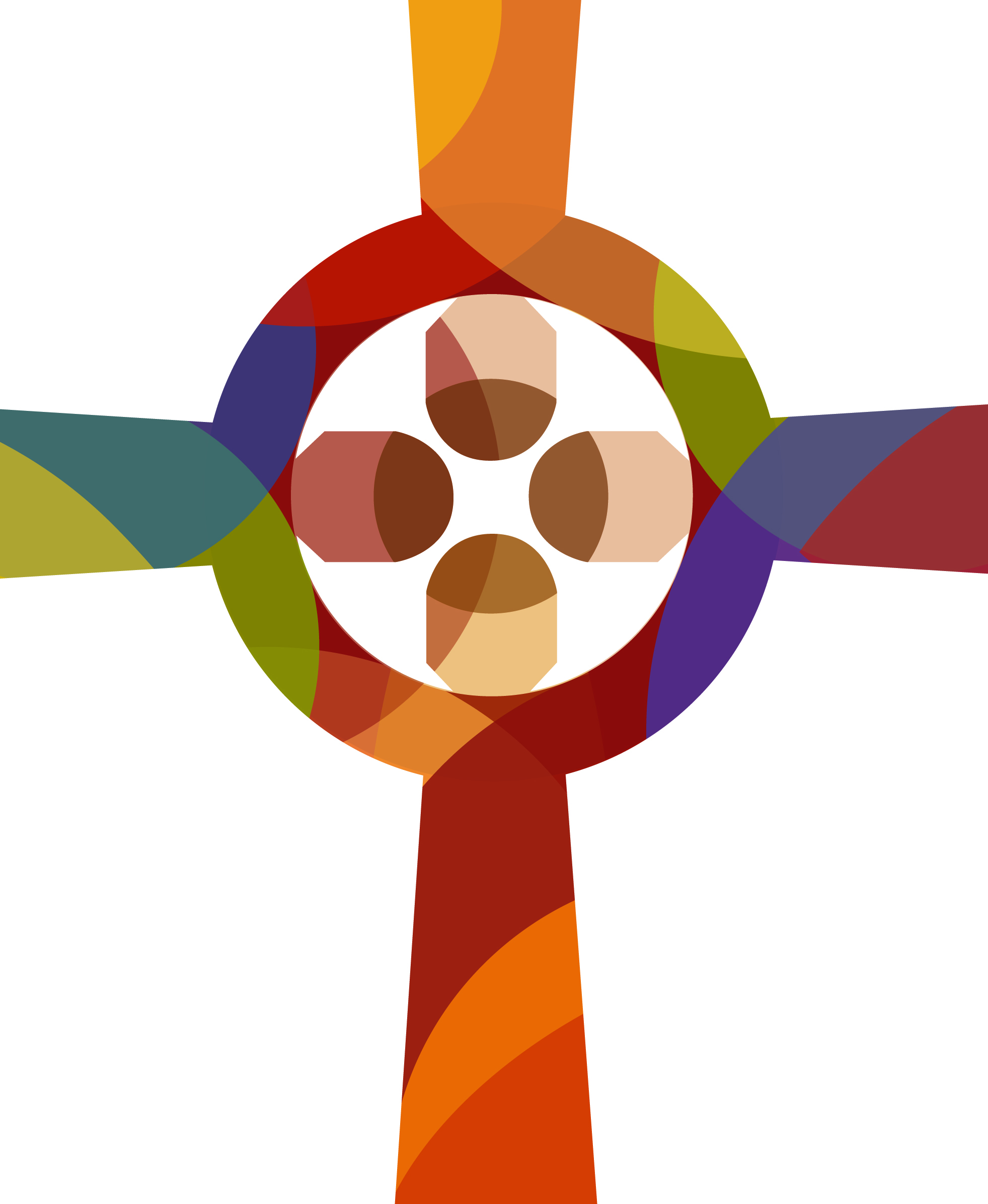 SERVICE FOR THE WORSHIP OF GODCommissioning Service for the Certification of Christian Educator/Youth MinisterDate Day, Year    Time O’clockPreludeCall to WorshipLeader:	We are here to certify that (name) has been set aside by God and the Cumberland Presbyterian Church to be commissioned as a Christian Educator/Youth Minister!People:	But what qualifications does (he/she) have for this area of ministry?Leader:	(She/he) has studied and been found to have the wisdom and knowledge (he/she) needs to be set apart as a Certified Christian Educator/Youth Minister:		One who knows the importance of nurturing others in the faith,		One who creatively plans to teach and lead,		One who knows the Bible and its teachings,		One who can show others how to be a disciple of Christ.